												ПРОЕКТО внесении изменений в постановление администрации Октябрьского района от 19.11.2018 № 25881. Внести в постановление администрации Октябрьского района от 19.11.2018                    № 2588 «Об утверждении муниципальной программы «Управление муниципальной собственностью в муниципальном образовании Октябрьский район»» (далее – Программа) следующие изменения:1.1. Пункт 4 постановления изложить в следующей редакции:«4. Контроль за выполнением постановления возложить на заместителя главы Октябрьского района по вопросам муниципальной собственности, недропользования, председателя Комитета по управлению муниципальной собственностью администрации Октябрьского района Хомицкого В.М., заместителя главы Октябрьского района                                 по вопросам строительства, жилищно-коммунального хозяйства, транспорта, связи, начальника Управления жилищно-коммунального хозяйства и строительства администрации Октябрьского района Черепкову Л.С., в соответствии с их компетенцией.».1.2. В приложении к постановлению:1.2.1. Строку «Целевые показатели муниципальной программы» паспорта Программы изложить в новой редакции, согласно приложению.1.2.2. В графе 2 строки 1 таблицы 1 «Распределение финансовых ресурсов муниципальной программы (по годам)» цифру «(1)» заменить цифрами «(1, 2)».1.2.3. В таблице 2 «Перечень структурных элементов (основных мероприятий) муниципальной программы»:- графу 3 строки 1 дополнить абзацем следующего содержания: «Предоставление имущественной поддержки субъектам малого и среднего предпринимательства, физическим лицам, применяющим специальный налоговый режим «Налог на профессиональный доход», субъектам креативных индустрий (юридическим лицам и индивидуальным предпринимателям), субъектам малого и среднего предпринимательства, признанным социальными предприятиями, и социально ориентированным некоммерческим организациям путем предоставления государственного имущества во владение и (или) пользование на льготных условиях.»;- графу 4 строки 1 дополнить абзацем следующего содержания: «Постановление администрации Октябрьского района от 08.11.2017 № 2747                       «О порядке формирования, ведения и обязательного опубликования перечней муниципального имущества муниципального образования Октябрьский район и городских и сельских поселений, входящих в состав Октябрьского района, для предоставления во владение и (или) пользование.». 2. Опубликовать постановление в официальном сетевом издании «октвести.ру»                     и разместить на официальном веб-сайте Октябрьского района.3. Контроль за выполнением постановления возложить на заместителя главы Октябрьского района по вопросам муниципальной собственности, недропользования, председателя Комитета по управлению муниципальной собственностью администрации Октябрьского района Хомицкого В.М., заместителя главы Октябрьского района                                 по вопросам строительства, жилищно-коммунального хозяйства, транспорта, связи, начальника Управления жилищно-коммунального хозяйства и строительства администрации Октябрьского района Черепкову Л.С., в соответствии с их компетенцией.».Исполняющий обязанностиглавы Октябрьского района                                                                                           Н.В. ХромовПриложение к постановлению администрации Октябрьского района от «____»____________2022 г. № _____«».Муниципальное образование Октябрьский район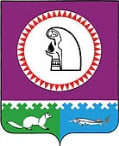 АДМИНИСТРАЦИЯ ОКТЯБРЬСКОГО РАЙОНАПОСТАНОВЛЕНИЕМуниципальное образование Октябрьский районАДМИНИСТРАЦИЯ ОКТЯБРЬСКОГО РАЙОНАПОСТАНОВЛЕНИЕМуниципальное образование Октябрьский районАДМИНИСТРАЦИЯ ОКТЯБРЬСКОГО РАЙОНАПОСТАНОВЛЕНИЕМуниципальное образование Октябрьский районАДМИНИСТРАЦИЯ ОКТЯБРЬСКОГО РАЙОНАПОСТАНОВЛЕНИЕМуниципальное образование Октябрьский районАДМИНИСТРАЦИЯ ОКТЯБРЬСКОГО РАЙОНАПОСТАНОВЛЕНИЕМуниципальное образование Октябрьский районАДМИНИСТРАЦИЯ ОКТЯБРЬСКОГО РАЙОНАПОСТАНОВЛЕНИЕМуниципальное образование Октябрьский районАДМИНИСТРАЦИЯ ОКТЯБРЬСКОГО РАЙОНАПОСТАНОВЛЕНИЕМуниципальное образование Октябрьский районАДМИНИСТРАЦИЯ ОКТЯБРЬСКОГО РАЙОНАПОСТАНОВЛЕНИЕМуниципальное образование Октябрьский районАДМИНИСТРАЦИЯ ОКТЯБРЬСКОГО РАЙОНАПОСТАНОВЛЕНИЕМуниципальное образование Октябрьский районАДМИНИСТРАЦИЯ ОКТЯБРЬСКОГО РАЙОНАПОСТАНОВЛЕНИЕ«»2022г.№пгт. Октябрьскоепгт. Октябрьскоепгт. Октябрьскоепгт. Октябрьскоепгт. Октябрьскоепгт. Октябрьскоепгт. Октябрьскоепгт. Октябрьскоепгт. Октябрьскоепгт. ОктябрьскоеЦелевые показатели муниципальной программы№ п/пНаименование целевого показателяДокумент-основаниеЗначение показателя по годамЗначение показателя по годамЗначение показателя по годамЗначение показателя по годамЗначение показателя по годамЗначение показателя по годамЗначение показателя по годамЦелевые показатели муниципальной программы№ п/пНаименование целевого показателяДокумент-основаниеБазовое значение2022202320242025На момент окончания реализации муниципальной программыОтветственный исполнитель/соисполнитель за достижение показателяЦелевые показатели муниципальной программы1Доходы бюджета                  от эффективного управления и распоряжения муниципальной собственностью, тыс. руб.Постановление администрации Октябрьского района от 08.10.2020 № 2029 «Об утверждении Плана мероприятий по реализации Стратегии социально-экономического развития Октябрьского района до 2020 года и на период до 2030 года»153004,8127332,6113757,2113780,8113780,8113780,8Комитет по управлению муниципальной собственностью администрации Октябрьского района (далее – Комитет)2Доля предоставленного субъектам малого и среднего предпринимательства и социально ориентированным некоммерческим организациям муниципального недвижимого имущества, свободного от прав третьих лиц, включенного в перечни, формируемые администрацией Октябрьского района, в общем количестве муниципального недвижимого имущества, свободного от прав третьих лиц, включенного в перечни, формируемые администрацией Октябрьского района, %Постановление администрации Октябрьского района от 18.03.2022 № 546 «Об утверждении системы показателей оценки эффективности управления муниципальным имуществом»94не < 94не < 94не < 94не < 94не < 94Комитет по управлению муниципальной собственностью администрации Октябрьского района (далее – Комитет)